РЕЗУЛЬТАТЫ (РЕЙТИНГ)УЧАСТНИКОВ II(муниципального ) этапа  Всероссийской олимпиады школьниковпо   химии2017-2018 учебный год  г. Черкесск8 класс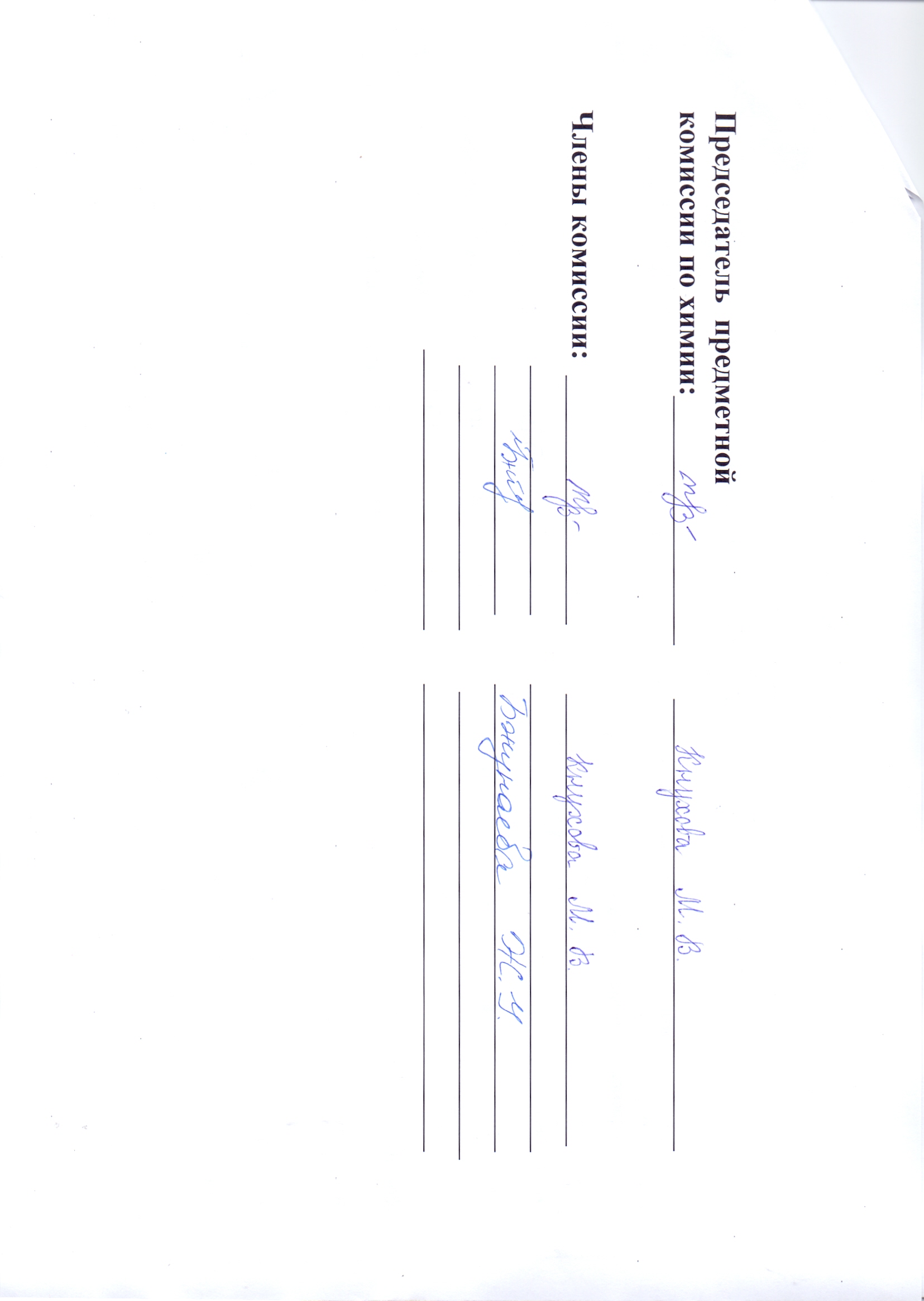 РЕЗУЛЬТАТЫ (РЕЙТИНГ) УЧАСТНИКОВ II(муниципального ) этапа  Всероссийской олимпиады школьниковпо химии(учебный предмет)2017-2018 учебный год  г. Черкесск9класс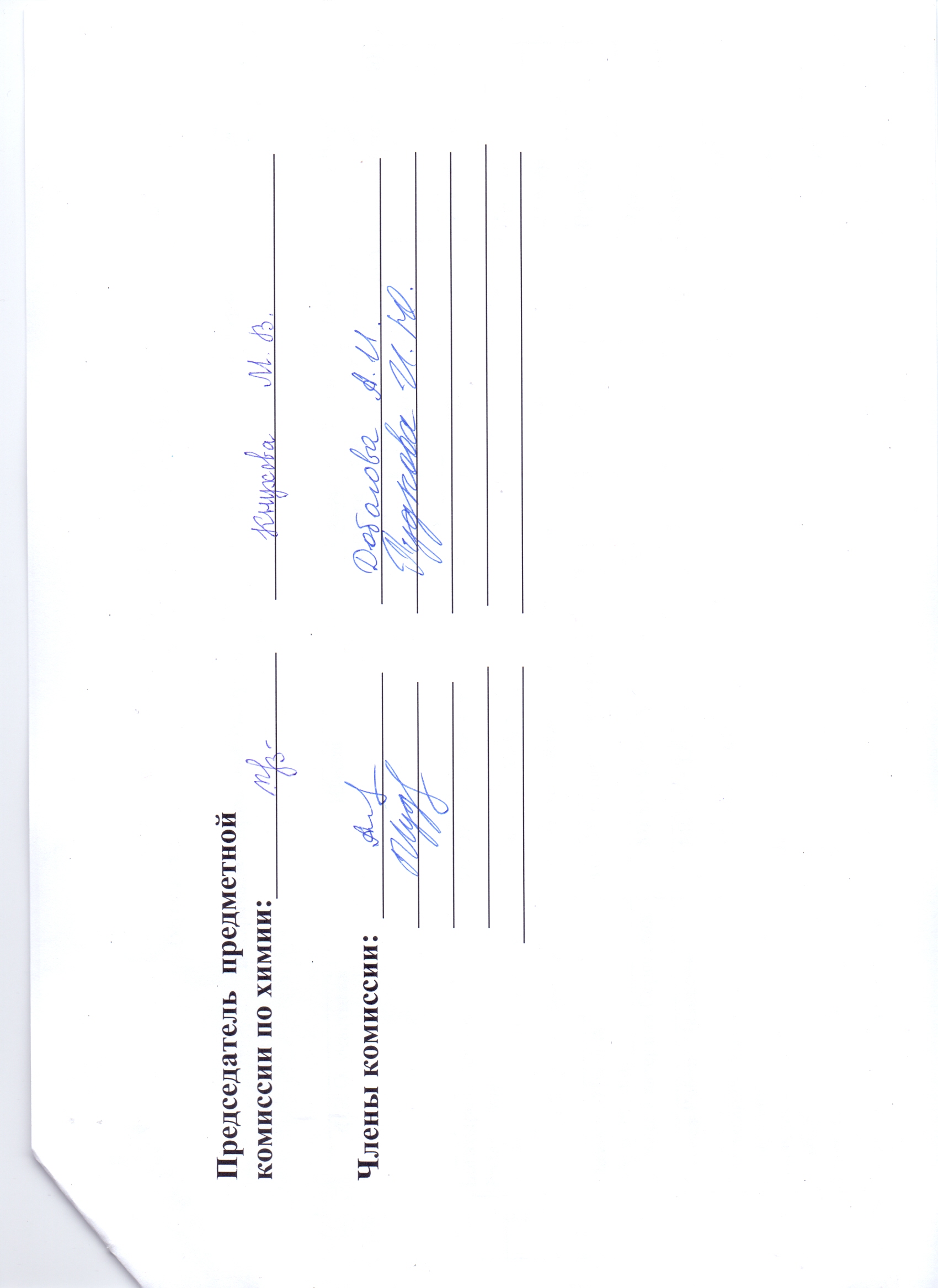 РЕЗУЛЬТАТЫ (РЕЙТИНГ)УЧАСТНИКОВ II(муниципального ) этапа  Всероссийской олимпиады школьниковпо химии(учебный предмет)2017-2018 учебный год  г. Черкесск10 класс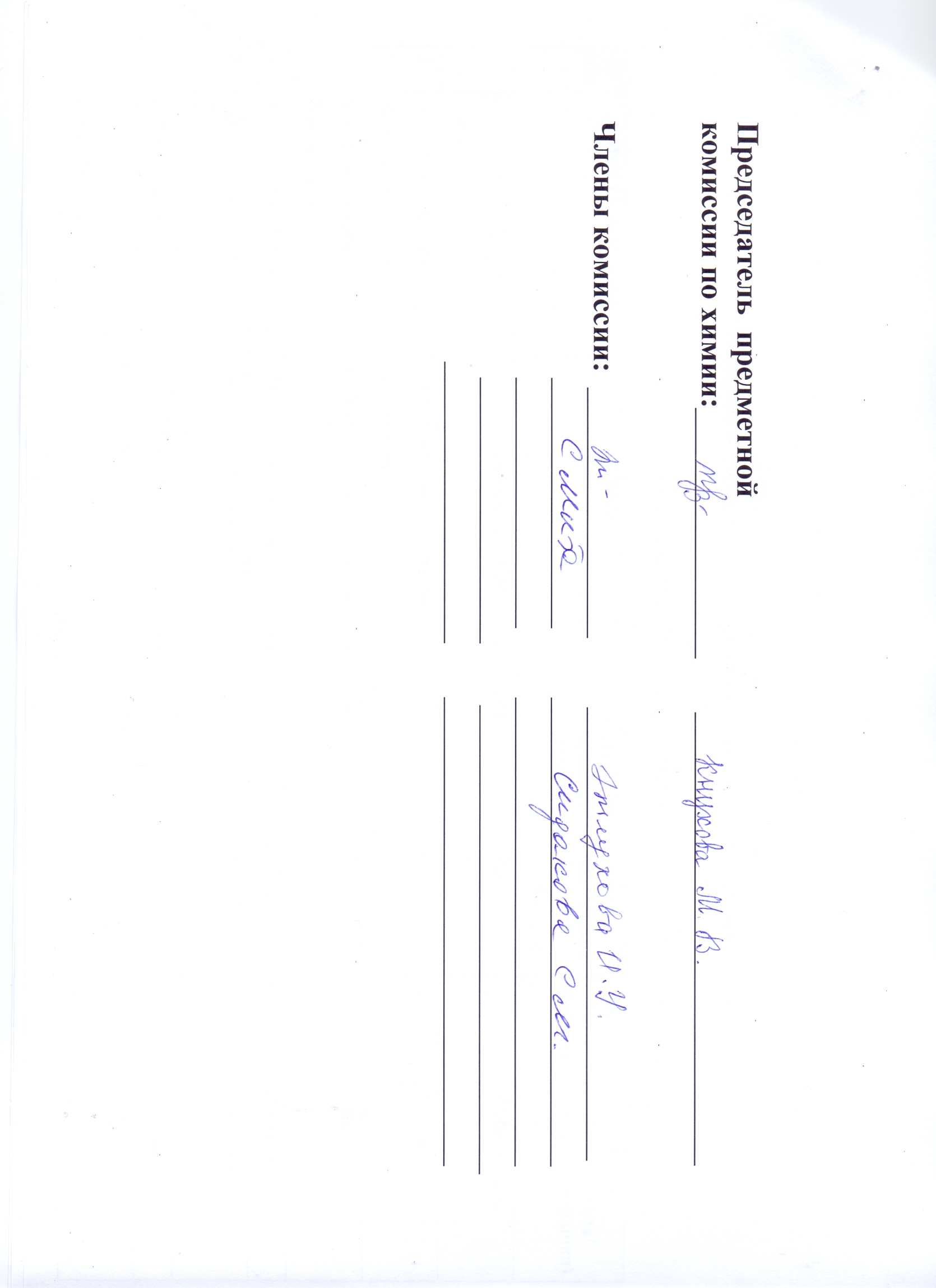 РЕЗУЛЬТАТЫ (РЕЙТИНГ)УЧАСТНИКОВ II(муниципального ) этапа  Всероссийской олимпиады школьниковпо _____химии  ____________2017-2018 учебный год г. Черкесск11 класс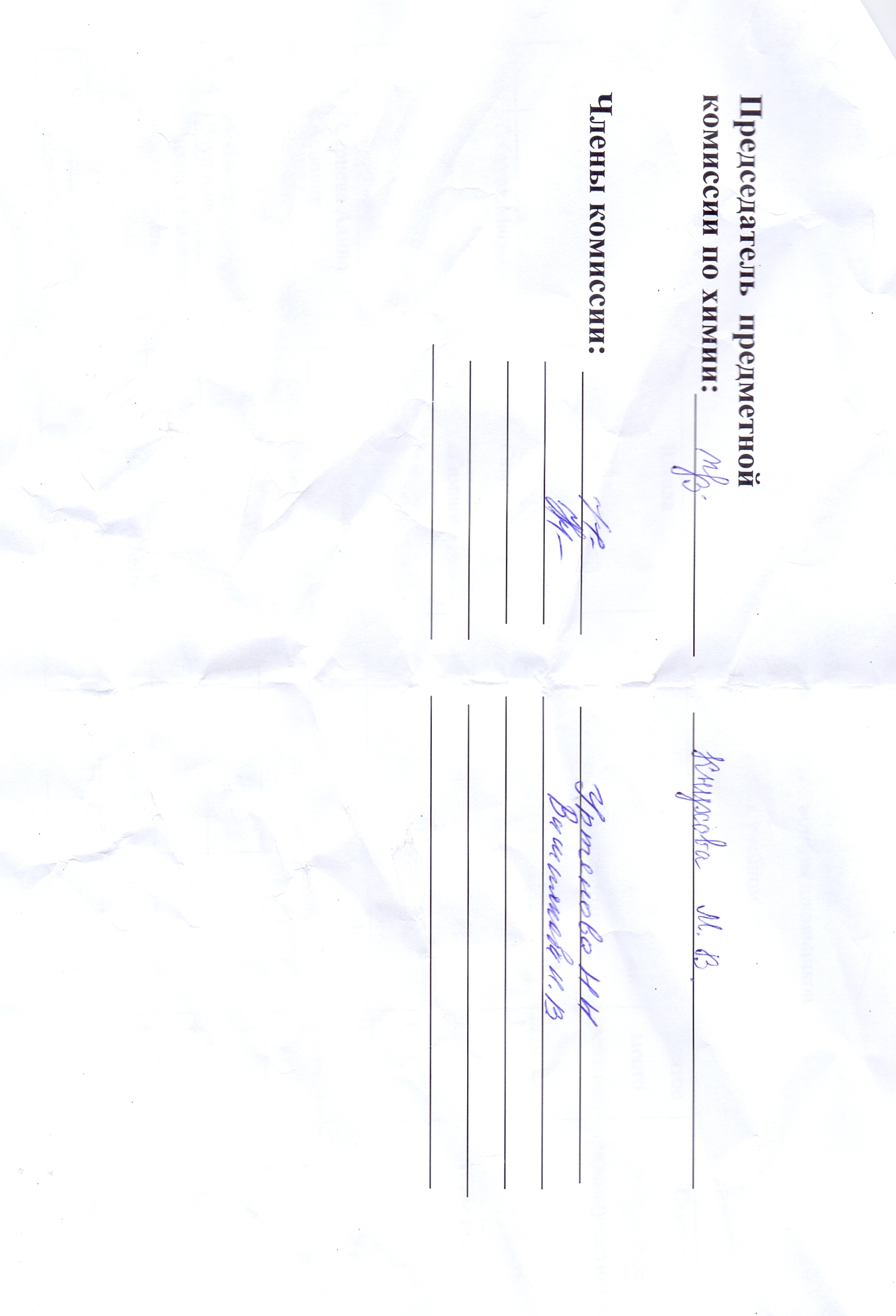 № п/пФ.И.О. участникаШколаклассКоличество балловКоличество балловЗанятое место (рейтинг)Статус (победителя/призера/участника)№ п/пФ.И.О. участникаШколаклассМаксимально возможное Фактически набранное участникомЗанятое место (рейтинг)Статус (победителя/призера/участника)1Батчаев Али Русланович МКОУ «Гимназия №9»83016,81Победитель 2Есенеева Диана Казбековна МБОУ «Гимназия №19»83015,62Призер 3Лиева Белла Муратовна МКОУ «Гимназия №17»830153Призер 4Салпагарова Асият Рашидовна МКОУ «Гимназия №13»830124Менее 50% участник5Хутов  Амин Академическая гимназия83011,755участник6Хозова Софья Александровна МБОУ «Центр образования №11»8309,86участник7Богамудров Персей Сергеевич МКОУ СОШ №383087участник8Гербекова Елизавета Рустамовна МКОУ «Лицей №15»8307,88участник9Гараханова Камелия Хамидовна МБОУ «Гимназия №16-детский сад»8307,49участник10Ремизов Роман Николаевич МКОУ СОШ №2830710участник11Байчоров Таулан  Нюрмагометович МКОУ «Гимназия №5»8304,911участник12Узденов Магомед Альбертович МКОУ СОШ №68303,812участник13Мерамов Алибек АслановичМКОУ СОШ №88303,513участник14Брянцева Анастасия МКОУ СОШ №78303,114участник15Борануков АминМКОУ СОШ №10830--Не явился № п/пФ.И.О. участникаШколаклассКоличество балловКоличество балловЗанятое место (рейтинг)Статус (победителя/призера/участника)№ п/пФ.И.О. участникаШколаклассМаксимально возможноеФактически набранное участникомЗанятое место (рейтинг)Статус (победителя/призера/участника)Богатырева Алима Робертовна МКОУ «Гимназия №13»932321Победитель Крикса Максим Васильевич МКОУ СОШ №3932192Призер Урусова Вилина Олиевна МКОУ «Гимназия №5»932183Призер Мамаева Милана Магометовна МКОУ «Гимназия №17»932174Призер Бугаева Екатерина Сергеевна МКОУ СОШ №9932174Призер Хубиев Роберт Назирович МКОУ СОШ №6932155Участник Салпагарова Камилла Ахмедовна МКОУ СОШ №8932126Участник Джантемирова Алина Альбертовна МКОУ «Лицей №15»93297Участник Еремеева Софья Валерьевна МКОУ «Лицей №15»93297Участник Болатчиева Элина Керимовна МБОУ «Гимназия №19»9328,58Участник Батчаева Бела Борисовна МКОУ СОШ № 793279Участник Джатдоев Умар Индрисович МБОУ «Центр образования №11»9326,510Участник Джегутанов Амир Арсенович МБОУ «Гимназия №16-детский сад»932511Участник Дрепак Ангелина Махмудовна МКОУ СОШ №2932112Участник Батчаев Руслан Муратович МКОУ ООШ №12932112Участник Болатчиева Джамиля Робертовна МКОУ СОШ №49320-Участник Батчаева Карина МКОУ СОШ №109320-Участник № п/пФ.И.О. участникаШколаклассКоличество балловКоличество балловЗанятое место (рейтинг)Статус (победителя/призера/участника)№ п/пФ.И.О. участникаШколаклассМаксимально возможное Фактически набранное участникомЗанятое место (рейтинг)Статус (победителя/призера/участника)1Деккушева Луиза Расуловна МКОУ «Гимназия №5»104438,51Победитель 2Эркенова Амина Андреевна МБОУ «Гимназия №16-детский сад»1044302Призер 3Кизилбеков Айдамир Хасанович МКОУ «Гимназия №13»1044253Призер 4Радаева Ева Евгеньевна МКОУ «Гимназия №17»104422,54Призер 5Харцызова Даяна Тимуровна МКОУ «Гимназия №13»104414,55Участник 6Хубиева Мадина МКОУ СОШ №6104412,56Участник 7Клёва Виктор Геннадиевич МКОУ СОШ №2104410,57Участник 8Батчаева Мадина Ахматовна МКОУ СОШ №1010447,58Участник 9Узденова Бэла Алиевна МБОУ «Центр образования №11»104469Участник 10Мамедова Сабина Ахвердиевна МКОУ СОШ №1044310Участник 11Меремкулова Аида Валерьевна МБОУ «Гимназия №19»1044111Участник 12Мухамбетова Амина Муратовна МКОУ «Лицей №15»1044111Участник 13Лиева Анжелика Индрисовна Академическая гимназия10440-Участник 14Байрамуков Тимур Борисович МКОУ СОШ №810440-Участник № п/пФ.И.О. участникаШколаклассКоличество балловКоличество балловЗанятое место (рейтинг)Статус (победителя/призера/участника)№ п/пФ.И.О. участникаШколаклассМаксимально возможное Фактически набранное участникомЗанятое место (рейтинг)Статус (победителя/призера/участника)Тебуева Марьям Сендибатовна МБОУ «Гимназия №19»1152521Победитель Дышекова Диана Мухамедовна МКОУ «Гимназия №5»1152521Победитель Салпагаров Аслан  Рашидович МКОУ «Гимназия №13»1152521Победитель Сариева Алина Алиевна МКОУ «Гимназия №13»1152462Призер Салпагарова Амина Хасановна МКОУ «Гимназия №5»1152313Призер Озрокова Лейла Зауровна МКОУ СОШ №81152284Призер Казаков Рамазан Джашарбиевич МКОУ СОШ №101152284ПризерФурса Анна Александровна МБОУ «Гимназия №16-детский сад»1152225Менее 50 % Участник Муссакаева Камилла Хасанбиевна МБОУ «Центр образования №11»1152206Участник Шайлиева Зухра Маратовна МКОУ СОШ №71152197Участник Урусова Асият МКОУ СОШ №91152188Участник Фискевич Александра Сергеевна МКОУ СОШ №61152149Участник Копсергенов Исмаил Даутович МКОУ СОШ №211521010Участник Дармилова МарианнаАликовна МКОУ «Гимназия №17»1152711Участник Батдыев Адрахман Борисович МКОУ «Лицей №15»1152612Участник Боташев Роберт Алибековиич МКОУ СОШ №31152513Участник 